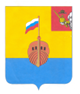 РЕВИЗИОННАЯ КОМИССИЯ ВЫТЕГОРСКОГО МУНИЦИПАЛЬНОГО РАЙОНА162900, Вологодская область, г. Вытегра, пр. Ленина, д.68тел. (81746)  2-22-03,  факс (81746) ______,       e-mail: revkom@vytegra-adm.ruЗАКЛЮЧЕНИЕпо результатам экспертизы проекта постановления «О внесении изменений в муниципальную программу «Развитие образования Вытегорского муниципального района на 2021-2025 годы»       28.05.2024 г.                                                                                    г. ВытеграЗаключение Ревизионной комиссии Вытегорского муниципального района на проект постановления Администрации Вытегорского муниципального района «О внесении изменений в муниципальную программу «Развитие образования Вытегорского муниципального района на 2021-2025 годы» подготовлено в соответствии с требованиями Бюджетного кодекса Российской Федерации, Положения о Ревизионной комиссии Вытегорского муниципального района.   Основание для проведения экспертизы: пункт 2 статьи 157 Бюджетного кодекса Российской Федерации, пункт 7 части 2 статьи 9 Федерального закона от 07.02.2011 № 6-ФЗ «Об общих принципах организации и деятельности контрольно-счетных органов субъектов Российской Федерации, федеральных территорий и муниципальных образований» (с последующими изменениями), Положение о Ревизионной комиссии Вытегорского муниципального района, утвержденное Решением Представительного Собрания Вытегорского муниципального района № 660 от 28.06.2023 г.  Цель экспертизы: -подтверждение полномочий по установлению (изменению) расходного обязательства, подтверждение обоснованности размера расходного обязательства, установление экономических последствий принятия нового либо изменения действующего расходного обязательства для бюджета муниципального образования. Основными задачами экспертизы являются:-анализ системы финансирования, оценки эффективности и контроля муниципальной программы.Предметом экспертизы является проект постановления о внесении изменений в муниципальную программу, а также расчеты финансовых ресурсов и обоснования программных мероприятий.Объектом экспертизы является: ответственный исполнитель муниципальной программы – Администрация Вытегорского муниципального района (управление образования Администрации Вытегорского муниципального района).6. Порядок проведения экспертизы:  экспертиза проекта нормативно – правового акта муниципальной программы  осуществлялась с учетом предусмотренного  порядка, разработки, реализации и оценки эффективности реализации муниципальных программ Вытегорского муниципального района, утвержденного постановлением Администрации Вытегорского муниципального района  от 08.05.2018  № 586 «Об утверждении порядка разработки, реализации и оценки эффективности реализации муниципальных программ Вытегорского муниципального района», в соответствии со статьёй 179 Бюджетного кодекса Российской Федерации.7. Экспертиза проведена Председателем Ревизионной комиссии ВМР  Парфеновой И.А.Проект постановления о внесении изменений в программу поступил в Ревизионную комиссию без сопроводительного письма.   Согласно статьи 179 Бюджетного кодекса Российской Федерации муниципальные программы утверждаются местной администрацией муниципального образования. Сроки реализации муниципальных программ определяются местной администрацией муниципального образования в устанавливаемом порядке. Порядок принятия решений о разработке муниципальных программ, формирования и реализации устанавливается муниципальным правовым актом местной администрации муниципального образования. Объем бюджетных ассигнований на финансовое обеспечение реализации муниципальных программ утверждается решением о бюджете по соответствующей каждой программе целевой статье расходов бюджета. Муниципальные программы, предлагаемые к реализации начиная с очередного финансового года, а также изменения в ранее утвержденные программы, подлежат утверждению в сроки, установленные местной администрацией. Представительные органы муниципальных образований вправе осуществлять рассмотрение проектов муниципальных программ и предложений о внесении изменений в муниципальные программы в порядке, установленном нормативными правовыми актами представительных органов муниципальных образований. Государственные (муниципальные) программы подлежат приведению в соответствие с законом (решением) о бюджете не позднее 1 апреля текущего финансового года.       В целях реализации положений статьи 179 Бюджетного Кодекса Российской Федерации принято постановление Администрации Вытегорского муниципального района от 08.05.2018  № 586 «Об утверждении Порядка разработки, реализации и оценки эффективности реализации муниципальных программ Вытегорского муниципального района» (далее – Порядок от 08.05.2018 № 586).        Проект Программы представлен на экспертизу в соответствии с Порядком от 08.05.2018 № 586.Экспертиза показала, что проект муниципальной программы соответствует основным направлениям государственной политики, установленным законами и иными нормативными правовыми актами Российской Федерации, Вологодской области в сфере образования.        Проект постановления предлагает внести изменения в муниципальную программу «Развитие образования Вытегорского муниципального района на 2021-2025 годы», утвержденную постановлением Администрации ВМР от 29 марта 2019 года № 327.  Объем финансирования программы приводится в соответствие с решением Представительного собрания Вытегорского муниципального района от 13.12.2023 г. № 702  «О районном бюджете на 2024 год и плановый период 2025 и 2026 годов» (в редакции решения от 05.04.2024 № 727).В целях реализации каждой из поставленных задач муниципальной программой разработаны 7 подпрограмм. Проектом постановления предлагается изменить общий объем финансирования муниципальной программы, увеличив его на 23871,0 тыс. рублей (+0,7%). Корректируются объемы финансирования  следующих подпрограмм:- Подпрограмма 2 «Развитие системы общего образования» -  объем ассигнований на реализацию мероприятий увеличивается в целом на 13693,3 тыс.рублей (+0,8 %) и составит 1761773,6 тыс. рублей, в том числе в 2024 году финансирование увеличится на 8881,7 тыс. рублей (+2,3%) и составит 399976,0 тыс. рублей, в 2025 году финансирование увеличится на 4811,6  тыс. рублей (+1,3%) и составит 383102,1 тыс. рублей;- Подпрограмма 3  «Развитие системы дополнительного образования» -  объем ассигнований на реализацию мероприятий увеличивается в целом на 2700,0 тыс.рублей (+3,0 %) и составит 91227,2 тыс. рублей, в том числе  в 2024 году финансирование увеличится на 2700,0 тыс. рублей (+14,4%) и составит 21461,9 тыс. рублей;- Подпрограмма 5 «Комплексная безопасность и мероприятия по проведению ремонтных работ  в муниципальных образовательных  учреждениях» - объем ассигнований на реализацию мероприятий сокращается в целом на 1133,1 тыс.рублей (-0,3%) и составит 391798,7 тыс.рублей, в том числе на реализацию мероприятий в 2024 году – увеличивается на 20866,9 тыс.рублей (+171,0 % к ранее утвержденным показателям), в 2025 году – сокращается на 22000,0 тыс.рублей (- 77,9 %  ранее утвержденным показателям);- Подпрограмма 6 «Обеспечение реализации программы, прочие мероприятия в области образования» - финансирование увеличивается в целом на 8610,8 тыс.рублей (+2,8%) и составит 312779,9 тыс. рублей, в том числе в 2024 году – увеличивается на 8610,8 тыс.рублей (+12,1%) и составит 79859,3 тыс. рублей.Проектом постановления финансирование муниципальной программы в целом по сравнению с ранее утвержденными показателями увеличивается и составит 3343667,5 тыс.рублей, в том числе в 2024 году – 707557,3 тыс.рублей. Анализируя обоснованность и достоверность (реалистичность) объёма ресурсного обеспечения муниципальной программы, Ревизионная комиссия ВМР пришла к выводу, что реализация мероприятий программы в 2021 – 2025 годах будет осуществляться за счет средств районного бюджета, областного и федерального бюджетов, а также безвозмездных поступлений от физических лиц (родительская плата за присмотр и уход за детьми в образовательных организациях района).  Кроме внесения изменений в объем финансирования муниципальной программы проектом постановления предлагается:        –в разделе 3 подпрограммы 2 в рамках осуществления Основного мероприятия 1 «Создание условий для реализации образовательных программ начального общего, основного общего, среднего общего образования» дополнительно предусмотреть предоставление субсидий общеобразовательным организациям района:        –на создание агроклассов и (или) лесных классов в общеобразовательных организациях;        – на реализацию дополнительных общеразвивающих программ по виду спорта «Самбо»;        – предоставлению субсидии на организацию школьных музеев.       Всего муниципальной программой и подпрограммами для достижения поставленной цели предусмотрена реализация 22 Основных мероприятий, которые соответствуют целям и задачам муниципальной программы и подпрограмм. Объем ресурсного обеспечения муниципальной программы рассчитан на основе фактического исполнения мероприятий за отчетный период и сложившейся потребности т.е. обоснованно и достоверно (реалистично).           Значения Целевых показателей программы, позволяют определить степень достижения цели программы и решения поставленных задач.Проектом постановления вносятся соответствующие изменения в паспорта и приложения подпрограмм.  Представленный на экспертизу проект постановления Программы соответствует Порядку от 08.05.2018 № 586.    Выводы и предложения           Представленный проект постановления «О внесении изменений в муниципальную программу «Развитие образования Вытегорского муниципального района на 2021-2025 годы» соответствует требованиям Бюджетного кодекса Российской Федерации и  Федерального закона № 131-ФЗ от 06.10.2003 «Об общих принципах организации местного самоуправления в Российской Федерации», соответствует требованиям постановления Администрации Вытегорского муниципального района  от 08.05.2018  № 586 «Об утверждении Порядка разработки, реализации и оценки эффективности реализации муниципальных программ Вытегорского муниципального района».          Ревизионная комиссия Вытегорского муниципального района рекомендует проект постановления к рассмотрению.Председатель Ревизионной комиссии                                                                 И.А. Парфенова                                                   